Департамент инвестиций и предпринимательства Ростовской области объявляет набор граждан для обучения в рамках Губернаторской программы подготовки управленческих кадров для сферы малого и среднего предпринимательстваСрок приема документов – с 15июня по 01 октября 2015 годаПостановление Правительства Ростовской области от 17 апреля 2014 г. № 263Учебный план (приложение 1)Заявление и анкета для обучения в бизнес-школе ( приложение 2)Контакты: (863) 240-97-11 – Карая Юлия Викторовна (Бизнес-школа РГЭУ (РИНХ);(863) 240-87-02 – Турчанинова Марина Андреевна (Бизнес-школа РГЭУ (РИНХ);(863)240-55-16 – Департамент инвестиций и предпринимательства Ростовской области.Приложение 1УЧЕБНЫЙ ПЛАНГУБЕРНАТОРСКОЙ ПРОГРАММЫ ПОДГОТОВКИ УПРАВЛЕНЧЕСКИХ КАДРОВ ДЛЯ СФЕРЫ МАЛОГО И СРЕДНЕГО ПРЕДПРИНИМАТЕЛЬСТВАФорма обучения: очная, вечерняяУЧЕБНЫЙ ПЛАНГУБЕРНАТОРСКОЙ ПРОГРАММЫ ПОДГОТОВКИ УПРАВЛЕНЧЕСКИХ КАДРОВ ДЛЯ СФЕРЫ МАЛОГО И СРЕДНЕГО ПРЕДПРИНИМАТЕЛЬСТВАФорма обучения: очная с применением дистанционных образовательных технологийПриложение 2ЗАЯВЛЕНИЕПрошу мне ___________________________________________________ разрешить                                                  (Ф.И.О.)участвовать в отборе участников Губернаторской программы подготовки управленческих кадров для сферы малого и среднего предпринимательства.Оплата обучения в рамках Губернаторской программы подготовки управленческих кадров для сферы малого и среднего предпринимательства  будет осуществляться за счетсобственных средств      средств работодателя  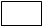 Перечень прилагаемых документов:1.Личная подпись _____________________                          Дата _______________АНКЕТАруководителя (специалиста) для участия в отборе 
участников Губернаторской программы подготовки управленческих кадров для сферы малого и среднего предпринимательства1. Фамилия, имя, отчество _____________________________________________________________________________________________________________________________________________2. Дата рождения          ____________        _____________         __________   (число)                    (месяц)                   (год)3. Место рождения 	________________________________________________________________4. Домашний адрес (с индексом)	____________________________________________________5. Домашний телефон (с кодом)	____________________________________________________6. Мобильный телефон	__________________________________________________________7. Адрес электронной почты	____________________________________________________8. Место работы (наименование организации)	________________________________________9. Должность_____________________________________________________________________10. Количество работающих в Вашей организации __________________(человек)11. Количество работников в подчинении (при наличии) _____________(человек)12. Рабочий телефон (с кодом)	________________________________________13. Адрес организации	________________________________________________________________________________________________________________________14. Какие сферы деятельности являются основными для Вашей организации? ____________________________________________________________________________________________________________________________________________15. Общий стаж работы _____________ (лет).16. Стаж работы на малом или среднем предприятии, индивидуальным предпринимателем или в организации, образующей инфраструктуру поддержки субъектов малого и среднего предпринимательства, _______________ (лет) ________ (месяцев).17. Какое учебное заведение Вы окончили (наименование вуза укажите полностью), где и в каком году?	______________________________________________________________________________________________________________18. Специальность по диплому	________________________________________19. По чьей инициативе участвуете в Губернаторской программе подготовки управленческих кадров для сферы малого и среднего предпринимательства? по моей инициативе; по инициативе руководителя организации;другое (укажите) _________________________________________________20. Ваши планы на будущее:карьерный рост в данной организации;создание собственной организации;административная работа в государственном секторе; другое (назовите) ________________________________________________.21. Благодаря каким информационным носителям Вы узнали о Губернаторской программе подготовки управленческих кадров для сферы малого и среднего предпринимательства:сайт ответственного исполнителя Программы;работа администраций муниципальных образований (укажите конкретно)  _________________________________________________________________;«бегущая строка» по телевидению;объявления в газетах (укажите название) _____________________________;рекомендации выпускников;позвонили по телефону.другое (укажите).Я уведомлен о том, что результаты отбора размещаются в течение 10 дней с даты принятия решения комиссией на официальном сайте Правительства Ростовской области (www.donland.ru) и (или) на официальном портале «Малый и средний бизнес Дона» (www.mbdon.ru) в информационно-телекоммуникационной сети «Интернет»._____________________                                                                                         Дата         (личная подпись)Цели Программы: подготовка профессиональных кадров для сферы малого и среднего предпринимательства;повышение образовательного уровня руководителей и специалистов субъектов малого и среднего предпринимательства, организаций, образующих инфраструктуру поддержки малого и среднего предпринимательства;Контингент охвата Программой: руководители и специалисты субъектов малого и среднего предпринимательства, имеющие среднее профессиональное или высшее образование, общий стаж работы – не менее 2 лет и стаж работы на малом или среднем предприятии или в качестве индивидуального предпринимателя – не менее 1 года; руководители и специалисты организаций, образующих инфраструктуру поддержки субъектов малого и среднего предпринимательства, имеющие среднее профессиональное или высшее образование, общий стаж работы – не менее 2 лет; Формат Программы: профессиональная переподготовка в объеме 
550 учебных часов, в том числе в дистанционном формате.Итоговый документ: диплом о профессиональной переподготовке по направлению «Менеджмент».Форма обучения: очная, дистанционная Условия конкурсного отбора:конкурсный отбор слушателей Программы осуществляется в форме тестирования и собеседования конкурсной комиссией.Предоставляемые документызаявление на имя председателя комиссии по отбору участников Губернаторской программы подготовки управленческих кадров для сферы малого и среднего предпринимательства (далее – комиссия) с перечнем прилагаемых документов по форме согласно приложению № 1 к Программе;копию трудовой книжки (с представлением оригинала для сверки); копию диплома (ов) о высшем или среднем специальном образовании 
(с представлением оригинала (ов) для сверки);заполненную анкету руководителя (специалиста) по форме согласно приложению № 2 к Программе;копию документа, удостоверяющего личность гражданина Российской Федерации;копию выписки из Единого государственного реестра юридических лиц или Единого государственного реестра индивидуальных предпринимателей, полученной не ранее чем за шесть месяцев до даты опубликования на официальном сайте Правительства Ростовской области (www.donland.ru) и (или) на портале «Малый и средний бизнес Дона» (www.mbdon.ru) в информационно-телекоммуникационной сети «Интернет» объявления о сроках начала и окончания приема заявок претендентов на участие в отборе (за исключением специалистов, оплачивающих затраты на участие в Программе за счет собственных средств);справку об исполнении налогоплательщиком (плательщиком сборов, налоговым агентом) обязанности по уплате налогов, сборов, пеней, штрафов по состоянию на 1-е число месяца, в котором подана заявка (за исключением специалистов, оплачивающих затраты на участие в Программе за счет собственных средств);справку о состоянии расчетов по страховым взносам, пеням и штрафам, выданную территориальным органом Пенсионного фонда Российской Федерации по состоянию на 1-е число месяца, в котором подана заявка (за исключением специалистов, оплачивающих затраты на участие в Программе за счет собственных средств). Наименование ВУЗа ФГБОУ ВО «Ростовский государственный экономический университет (РИНХ)»ул. Б. Садовая 69, оф.104 (863) 240-97-11, 240-87-02Стоимость обучениястоимость обучения 1 слушателя с учетом софинансирования из средств областного бюджета:очный формат:16 500,00 руб.;дистанционный формат: 7500,00 руб.Режим занятий:4 дня в неделю№Наименование модулей и дисциплинВсегоучебных часовАудиторные часыАудиторные часыФорма контроля№Наименование модулей и дисциплинВсегоучебных часовЛекцииПракт. занятия с разделением на группы (инд.консультации)Форма контроля1.Управленческие технологии200801201.1Менеджмент малой и средней фирмы401624экзамен1.2Стратегический менеджмент241212зачет1.3Управление проектами401624зачет1.4Управление персоналом321220зачет1.5Основы маркетинга321220зачет1.6Управленческая диагностика321220экзамен2.Организационно-экономические основы управления180681121Экономика и финансы321220зачет2.2Налогообложение321220зачет2.3Организационно-правовые основы предпринимательской деятельности321220зачет2.4Трудовое право24816зачет2.5Бизнес-планирование и инвестиционное проектирование321220зачет2.6Государственная поддержка малого и среднего предпринимательства1248зачет2.7Участие в торгах1688зачет3.Практические инструменты управления158421163.1Психология управления401624экзамен3.2Ораторское мастерство24816зачет3.3Управление продажами24816зачет3.4Мастер-классы «Искусство управления»42042зачет3.5Обзорные лекции281018-Итоговый междисциплинарный экзамен660экзаменЗащита выпускной работы660Защита выпускной работыИтого по программе550202348№ п.п.Наименование модулей и дисциплинВсегоучебных часов Аудиторные часыАудиторные часыСамостоятельная работа с применением ДОТФорма контроля№ п.п.Наименование модулей и дисциплинВсегоучебных часов ЛекцииПрактич.занятияСамостоятельная работа с применением ДОТФорма контроля1.Управленческие технологии20048481041.1Менеджмент малой и средней фирмы408824экзамен1.2Стратегический менеджмент24888зачет1.3Управление проектами408824зачет1.4Управление персоналом328816зачет1.5Основы маркетинга328816зачет1.6Управленческая диагностика328816экзамен2.Организационно-экономические основы управления1804848841Экономика и финансы328816зачет2.2Налогообложение328816зачет2.3Организационно-правовые основы предпринимательской деятельности328816зачет2.4Трудовое право24888зачет2.5Бизнес-планирование и инвестиционное проектирование328816зачет2.6Государственная поддержка малого и среднего предпринимательства12448зачет2.7Участие в торгах16448зачет3.Практические инструменты управления1584048703.1Психология управления408824экзамен3.2Ораторское мастерство24888зачет3.3Управление продажами24888зачет3.4Мастер-классы «Искусство управления»428826зачет3.5Обзорные лекции288164-Итоговый междисциплинарный экзамен6---экзаменЗащита выпускной работы6---Защита выпускной работыИтого по программе5501401482582.3.